4081EW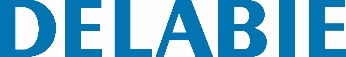 U-shaped toilet roll holder with spindleАртикул: 4081EW Технические характеристикиU-shaped toilet roll holder with spindle.Tube Ø 20mm, 1mm thick.White powder-coated 304 stainless steel.Concealed fixings.10-year warranty.